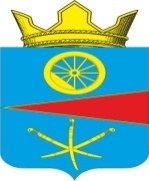 АДМИНИСТРАЦИЯ ТАЦИНСКОГО  СЕЛЬСКОГО ПОСЕЛЕНИЯТацинского  района Ростовской  областиПОСТАНОВЛЕНИЕ29 декабря 2018 г.     		        № 309		            ст.ТацинскаяВ соответствии постановлением Администрации Тацинского сельского поселения от 25 октября 2018 года № 228 «Об утверждении Порядка разработки, реализации и оценки эффективности муниципальных программ Тацинского сельского поселения», постановлением Администрации Тацинского сельского поселения от 25 октября 2018 года № 229 «Об утверждении Методических рекомендаций по разработке и реализации муниципальных про-грамм Тацинского сельского поселения», решением Собрания депутатов Тацинского сельского поселения от 28.12.2017 года № 77 «О бюджете Тацинского сельского поселения Тацинского района на 2018 год и на плановый период 2019 и 2020 годов» с изменениями и дополнениями, -П О С Т А Н О В Л Я Ю :Утвердить План реализации на 2018 год муниципальной программы Тацинского сельского поселения «Обеспечение доступным и комфортным жильем населения Тацинского сельского поселения» согласно приложению.Постановление вступает в силу со дня его подписания.Контроль за выполнением настоящего постановления возложить на заместителя Главы Администрации Тацинского сельского поселения Пономарева В.А. Глава Администрации Тацинского        сельского  поселения                                                             А.С. ВакуличПриложение к постановлению Администрации Тацинского сельского поселения от 29.12.2017 года № 354. Планреализации муниципальной  программы «Обеспечение доступным и комфортным жильем населения Тацинского сельского поселения» на 2018 год--------------------------------<*> Объем расходов приводится на очередной финансовый год.О внесении изменений в постановление Администрации Тацинского сельского поселения от 29.12.2017 г. № 354 « Об утверждении Плана реализации на 2018 год муниципальной программы «Обеспечение доступным и комфортным жильем населения Тацинского сельского поселения»  № п/пНаименование подпрограммы,основного мероприятия,мероприятия ведомственной целевой программы, контрольного события программыОтветственный 
 исполнитель  
  (заместитель руководителя ОИВ/ФИО)Ожидаемый результат  (краткое описание)Срок    
реализации 
  (дата)Срок    
реализации 
  (дата)Объем расходовОбъем расходовОбъем расходовОбъем расходов№ п/пНаименование подпрограммы,основного мероприятия,мероприятия ведомственной целевой программы, контрольного события программыОтветственный 
 исполнитель  
  (заместитель руководителя ОИВ/ФИО)Ожидаемый результат  (краткое описание)Срок    
реализации 
  (дата)Срок    
реализации 
  (дата)всегообластной
   бюджетместный бюджетвнебюджетные
источники12345567910муниципальная программа Тацинского сельского поселения «Обеспечение доступным и комфортным жильем населения Тацинского сельского поселения»муниципальная программа Тацинского сельского поселения «Обеспечение доступным и комфортным жильем населения Тацинского сельского поселения»муниципальная программа Тацинского сельского поселения «Обеспечение доступным и комфортным жильем населения Тацинского сельского поселения»муниципальная программа Тацинского сельского поселения «Обеспечение доступным и комфортным жильем населения Тацинского сельского поселения»муниципальная программа Тацинского сельского поселения «Обеспечение доступным и комфортным жильем населения Тацинского сельского поселения»муниципальная программа Тацинского сельского поселения «Обеспечение доступным и комфортным жильем населения Тацинского сельского поселения»муниципальная программа Тацинского сельского поселения «Обеспечение доступным и комфортным жильем населения Тацинского сельского поселения»муниципальная программа Тацинского сельского поселения «Обеспечение доступным и комфортным жильем населения Тацинского сельского поселения»муниципальная программа Тацинского сельского поселения «Обеспечение доступным и комфортным жильем населения Тацинского сельского поселения»Подпрограмма 2  «Организация и содержание жилищного хозяйства Тацинского сельского поселения»01.01.2018-31.12.201820,00,020,00,01Основное мероприятие 2.1. Расходы на оплату взносов на капитальный ремонт общего имущества многоквартирных домов по помещениям, находящимся в собственности Тацинского сельского поселенияЗаместитель Главы администрации Тацинского сельского поселения В.А.ПономаревПроведение капитального ремонта многоквартирных домовПроведение капитального ремонта многоквартирных домов01.01.2018-31.12.201820,0020,00Контрольное событие  муниципальной программы 1.1    Заместитель Главы администрации Тацинского сельского поселения В.А.ПономаревВсе мероприятия провести в полном объемеВсе мероприятия провести в полном объеме01.01.2018-31.12.2018XXXXИтого по муниципальной  
программеXXX20,00,020,00,0